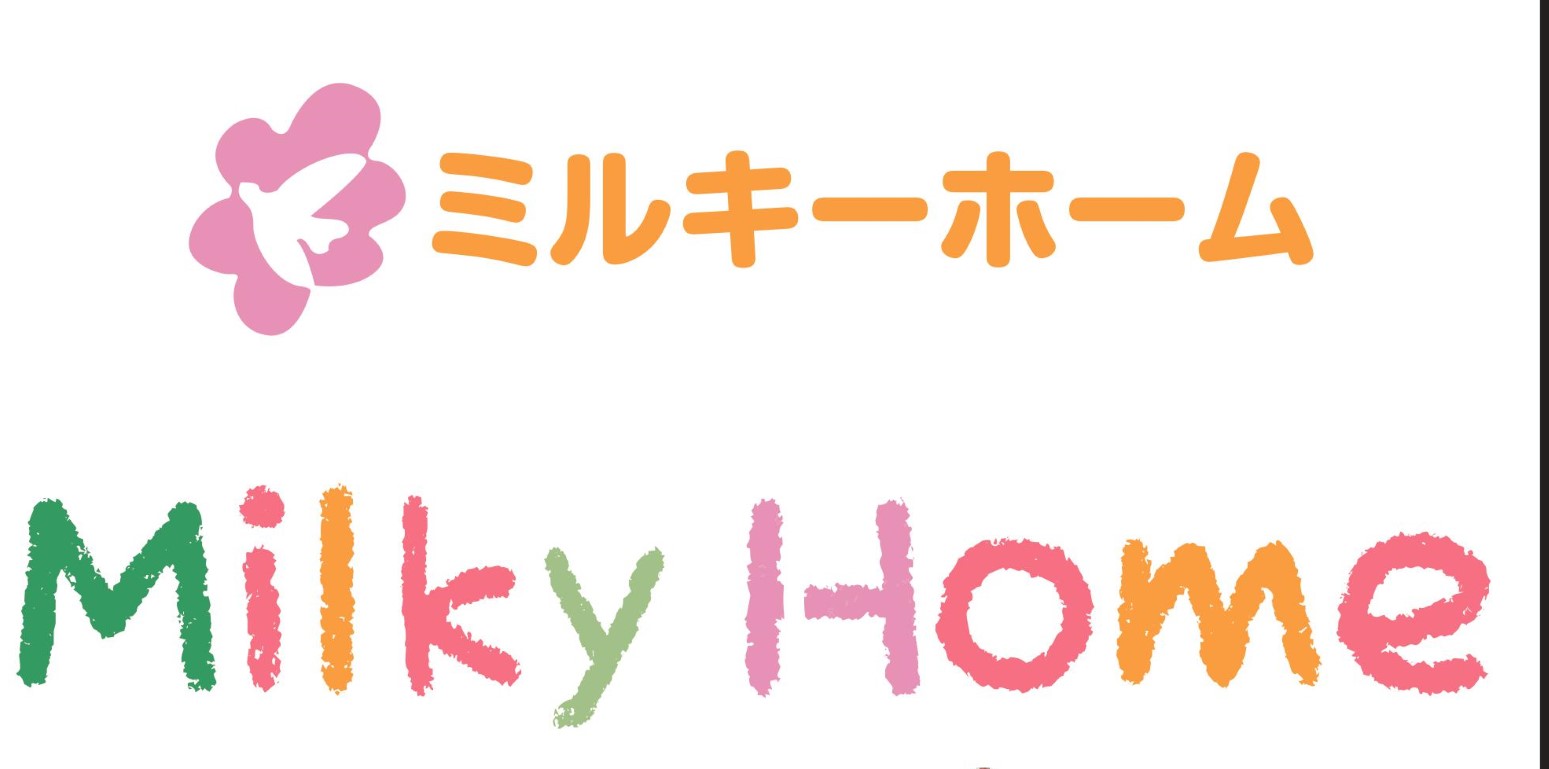 会　社　案　内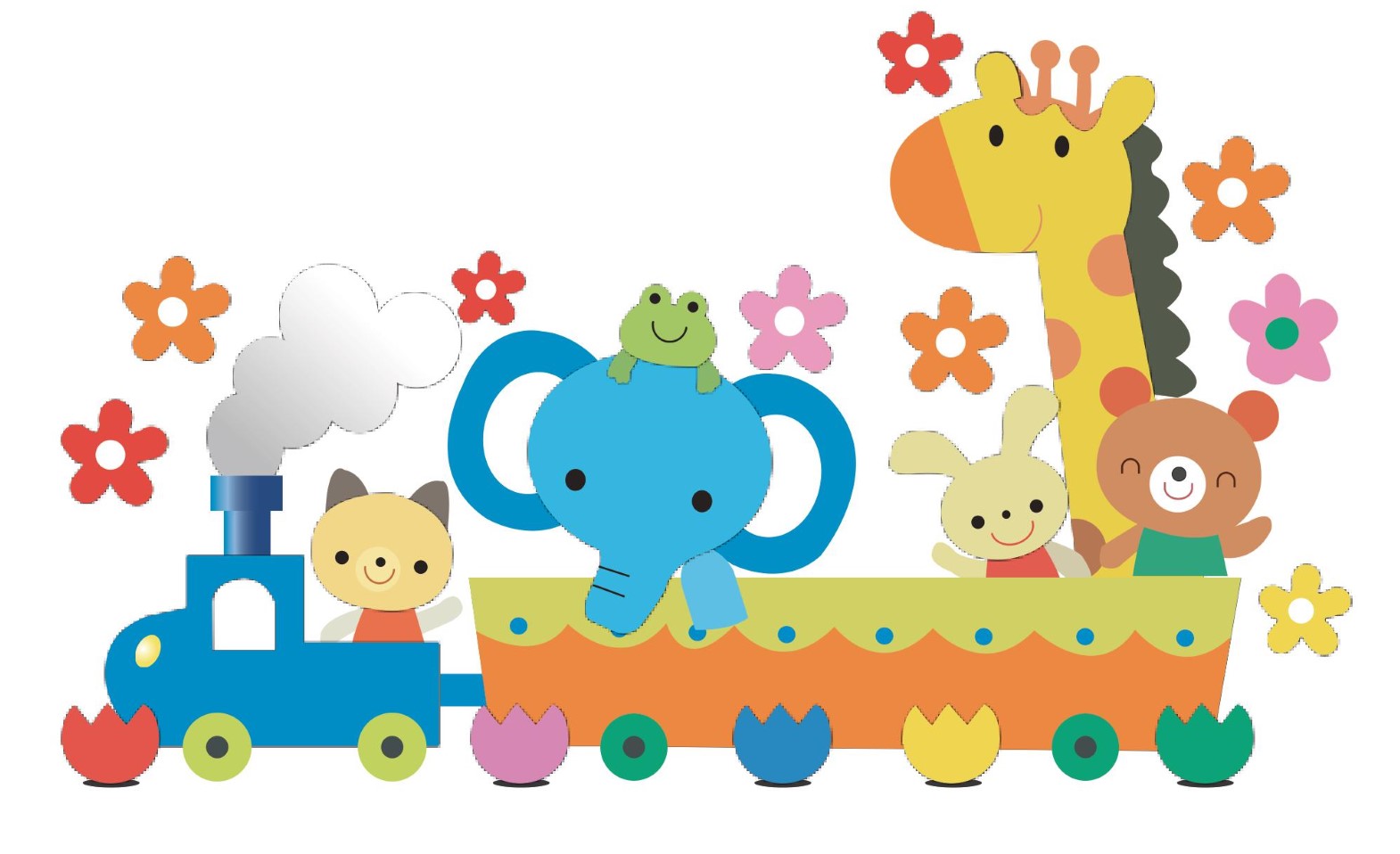 株式会社サニースタッフ株式会社ハッピ－ナ－ス　社会福祉法人きらぼし千葉県柏市増尾台３－６－４１  E-Mail mi@ssss.co.jp　ＵＲＬ https://www.ssss.co.jp株式会社サニースタッフ・株式会社ハッピーナース・社会福祉法人きらぼしはミルキーホームグループとして、東京・神奈川・千葉・埼玉におきまして、保育園運営とベビーシッターサービスを行っております。創業３9年になりました。認可保育園、地域型認可保育園　　１3 園市認定保育園、公設民営保育園　 　1 園病院・施設・企業内・運営受諾保育園 ２０ 園■企業概要■経営理念1. （未来を見つめ）日本の今を俯瞰し、「よりよい未来」「幸福の未来」を築くため、社会や生活の「困った」に手を差し伸べる事業、需要に応える事業を推進します。2. （保育の分野で）子どもの幸福のため且つ、子育て家庭支援のため、専門力を結集して感動の保育サービスを提供します。3. （日本に貢献します。）安心してこどもを産み、育てられる環境整備の一翼を担い、当社の保育サービスによって出生率を引き上げ、日本の社会・経済に貢献します。■保育園運営方針（こんな保育園を作りたい）1.  (保育所保育指針に則り)保育所の類型（認可保育園・地域型保育事業・企業主導型保育施設・認可外保育施設）による基準や法令を遵守し、保育所保育指針に基づいた保育を行います。2. （質の高い保育を）自らの学びと学び合い協力し合う風土と組織の中で、子どもの発達と徳性に合わせた質の高い保育を、適切な環境・日々の保育・様々な行事・体験を通して提供します。3. （柔軟な体制で）各ご家庭の状況や地域のニーズに応じ、柔軟に対応できる体制を整えます。4. （子どもたちには楽しい園生活を）子どもが「先生大好き！」「保育園に行くのが楽しい！」「お友達と遊びたい！」と思える園をつくります。5. （保護者様には安心を提供します）保護者様との信頼関係のもと、安心してお子さまを託すことができる園をつくります。また、保育者は、専門的な知識･技術･人間性を常に磨き、子育てにおいて、よきパートナーとなり、サポートします。■保育理念（このような理念で保育します）1. （養護）家庭にいるような落ち着いた雰囲気の中で、子どもが楽しく元気に過ごせるよう 快適な保育環境を整えます。2. （教育）健康・人間関係・環境・言葉・表現の五領域のねらいと内容を踏まえ、楽しい園生活の中で［情操面］［健康面］［社会性］に配慮しながら、無理なく自然に多面的な学びができるような保育を行います。■保育方針（具体的な保育方針）1. （のびのび保育）子どもたちが、のびのびと楽しく過ごせるよう、温かな雰囲気の中で楽しく遊び、自然にルールやマナー、協調性を養います。  2.（健康増進）天気のよい日は、毎日戸外で元気いっぱい遊び、健康な身体をつくります。3. （食育）「食」に関する楽しい経験と食べ物へ感謝する心を育てます。 4. （自然との調和）自然や生物に触れることで興味・関心を持ち、環境や生命を大切にする心を育みます。5. （情操教育）五感を使ったさまざまな遊びや体験の機会を多く持ち、豊かな感性を引き出します。■保育目標（目指す子ども像）1.　元気なあいさつ 明るい子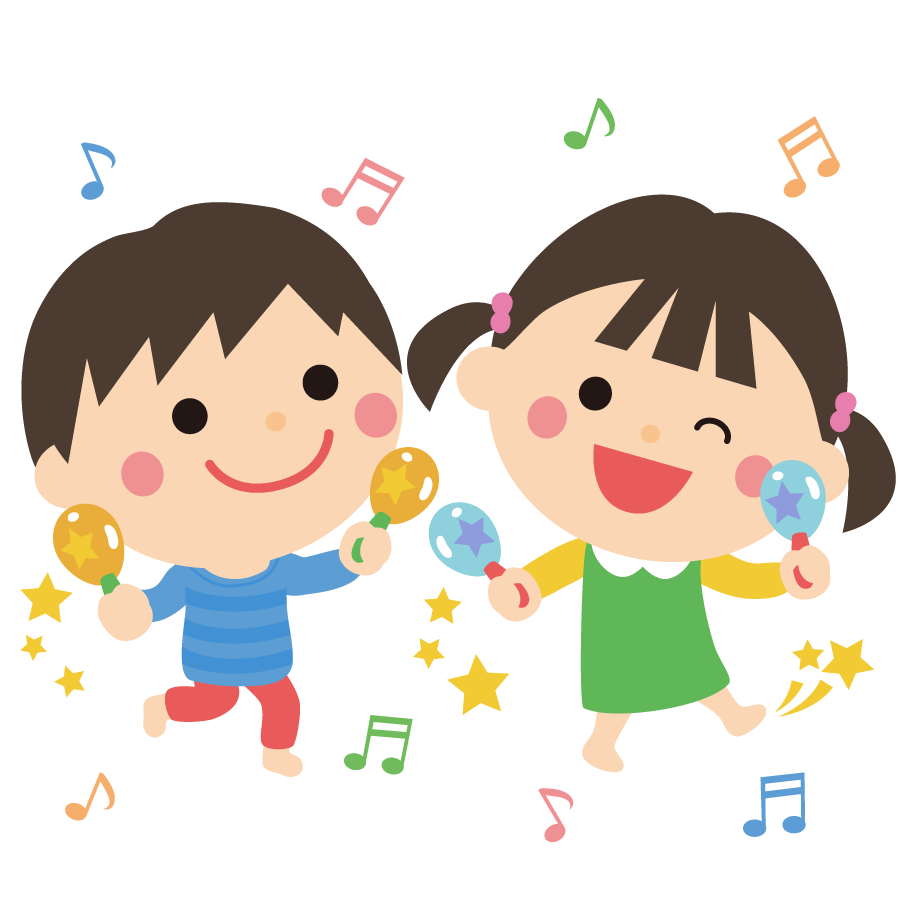 2.　思いやりのある 優しい子3.　好奇心旺盛な 輝く子株式会社サニースタッフ　沿革株式会社ハッピーナース　沿革社会福祉法人きらぼし　沿革■株式会社サニースタッフ　直営保育園　所在地認可保育園　　ミルキーホーム四街道園（定員60名） 　　　　　　〒284-0003　千葉県四街道市鹿渡1124-3　    ☎043-432-2200認可保育園　　ミルキーホーム天王台園（定員70名）　 　　　　　〒270-1176　千葉県我孫子市柴崎台1-47　    ☎04-7181-0011認可保育園　　ミルキーホーム東菅野園（定員60名）　 　　　　　〒272-0823　千葉県市川市東菅野2-19-2　    ☎047-323-7755認可保育園　ミルキーホーム南大泉園（定員56名）        ☎03-6904-6691　　　〒178-0064　東京都練馬区南大泉4-30-12小規模保育園　ミルキーホームみどり園（定員19名）    　☎043-432-0800（地域型認可）　　〒284-0003　千葉県四街道市鹿渡1150-91■株式会社ハッピーナース　直営保育園　所在地認可保育園　　ミルキーホーム都賀園（定員50名）　 　　　　　〒264-0025　千葉県千葉市若葉区都賀3-8-1　 ☎043-235-1077認可保育園　　ミルキーホームもねの里（定員60名）　 　　　　　〒284-0016　千葉県四街道市もねの里5-19-5　☎043-424-0055認可保育園　　ミルキーホーム本八幡みなみ園（定員27名）☎047-378-7078　　〒272-0023　千葉県市川市南八幡3-12-21ＭＣ本八幡ビル１階小規模保育園　ミルキーホーム新松戸園（定員19名）　 　 ☎047-344-4248（地域型認可）　　　〒270-0034　千葉県松戸市新松戸４－２８－１　ジュネシオン新松戸１Ｆ小規模保育園　ミルキーホーム五香園（定員12名）　 　 　☎047-311-5500（地域型認可）　　　〒270-2261　千葉県松戸市常盤平６－３－１５小規模保育園　ミルキーホーム本八幡きた園（定員19名）  ☎047-333-7062（地域型認可）　　　〒272-0021　千葉県市川市八幡2-6-18第３本八幡ﾀﾞｲﾔﾓﾝﾄﾞﾋﾞﾙ202事業所内保育園 ミルキーホーム川越園（定員29名）       ☎049-222-6772（地域型認可）　　　〒350-0046　埼玉県川越市菅原町20-2朝森ビル2Ｆ川崎市認定保育園　ミルキーホーム川崎園（定員27名）    ☎044-233-8128　　　　　〒210-0005　神奈川県川崎市川崎区東田町2-10ホワイトガーデン東田1Ｆ■社会福祉法人きらぼし　直営保育園　所在地 認可保育園　   ミルキーホーム向小金園（定員90名）      ☎04-7186-7031　　　〒270-0143 千葉県流山市向小金3-174-1■ミルキーホーム グループ連絡先総務部（経理担当・給与担当・運営担当・総務担当・管理担当・調整担当）　〒277-0052　千葉県柏市増尾台3-6-41☎04-7171-1100　Fax04-7171-1166 【E-Mail】mi@ssss.co.jp商　　　号株式会社サニースタッフ本社所在地〒277-0052千葉県柏市増尾台3-6-41直営保育園認可保育園　　　　・ミルキーホーム四街道園（千葉県四街道市）〃　　　　　　・ミルキーホーム天王台園（千葉県我孫子市）〃　　　　　　・ミルキーホーム東菅野園（千葉県市川市）〃　　　　　　・ミルキーホーム南大泉園（東京都練馬区）認可小規模保育園　・ミルキーホームみどり園 （千葉県四街道市）代表者代表取締役　岡崎　玲子創　業1981年（昭和56年）7月14日資本金１，０００　万　円事業内容保育所経営5園年　商7億4千万円(令和元年度)取引銀行三井住友銀行柏支店、千葉銀行柏支店、京葉銀行柏支店関係会社株式会社ハッピーナース　社会福祉法人きらぼし主な取引先個人、企業、学校関係、自治体、保険会社、美容室等運営規模直営保育所の定員総数：265名、職員総数：１38名（含パート）商　　　号株式会社ハッピーナース・内閣府（公益社団法人全国保育サービス協会）ベビーシッター割引券取扱認定事業者・公益社団法人全国保育サービス協会正会員本社所在地〒277-0052千葉県柏市増尾台3-6-41直営保育園認可保育園　　　　・ミルキーホーム都賀園（千葉県千葉市）〃　　　　　　・ミルキーホームもねの里（千葉県四街道市）〃　　　　　　・ミルキーホーム本八幡みなみ園（千葉県市川市）認可小規模保育園　・ミルキーホーム新松戸園（千葉県松戸市）〃　　　　　　・ミルキーホーム本八幡きた園（千葉県市川市）〃　　　　　　・ミルキーホーム五香園（千葉県松戸市）事業所内保育園　　・ミルキーホーム川越園（埼玉県川越市）川崎市認定保育園　・ミルキーホーム川崎園（神奈川県川崎市）代表者代表取締役　岡崎　玲子創　立2006年（平成１８年）８月１０日資本金３００　万　円事業内容保育所経営8園、病院内・企業内保育所運営請負20園、ベビーシッターサービス年　商１０億円（令和元年度）取引銀行三井住友銀行柏支店、千葉銀行柏支店関係会社株式会社サニースタッフ、社会福祉法人きらぼし主な取引先個人、病院、企業、保険会社、専門学校、自治体、美容室等運営規模直営保育園の定員総数：242名、職員総数：248名（含パート）商　　　号社会福祉法人　きらぼし主たる事務所〒270-0143　千葉県流山市向小金3-174-1直営保育園　認可保育園　・ミルキーホーム向小金園（流山市）理事長岡崎　玲子創　立2016年（平成28年）9月15日資産の総額１億3千万円（令和元年度）事業内容第二種社会福祉事業　保育所の経営年　商1億２千万円取引銀行三井住友銀行柏支店、千葉銀行柏支店、京葉銀行柏支店関係会社株式会社サニースタッフ、　株式会社ハッピーナース　運営規模直営保育所の定員総数：90名、職員総数：24名（含パート）1981年　7月『ミルキーホーム  柏園』（柏市）　　 開設1983年 12月株式会社サニースタッフとして法人化1984年　2月『ミルキーホーム松戸園』（松戸市）　 開設1984年 11月『ミルキーホーム亀戸園』（江東区）　 開設1986年　4月『ミルキーホーム船橋園』（船橋市)　　開設1990年　7月『ミルキーホーム小岩園』（江戸川区） 開設1995年 10月『ミルキーホーム湯島園』（文京区）　 開設2013年　4月本社を自社ビル（柏市増尾台３－６－４１）に移転2014年　4月千葉県認可保育園『ミルキーホーム四街道園』（四街道市）開設2017年　4月千葉県認可保育園『ミルキーホーム天王台園』（我孫子市）開設2017年　4月東京都小規模保育園『ミルキーホーム南大泉Ⅰ＆Ⅱ』（練馬区）開設2017年 11月千葉県認可保育園『ミルキーホーム東菅野園』（市川市）開設2018年　4月千葉県小規模保育園『ミルキーホームみどり園』（四街道市）開設2020年　4月東京都認可保育園『ミルキーホーム南大泉園』（練馬区）開設2006年　8月　設立　2006年　8月ベビーシッターサービス開始2006年　8月千葉県松戸市内   病院内保育所　運営受託2007年　8月千葉県鎌ヶ谷市内 病院内保育所　運営受託2007年　9月埼玉県川越市内　 企業内保育所　運営受託2008年　1月『ミルキーホーム市川園』 （市川市）   開設〃『ミルキーホーム川越園』 （川越市）   開設〃『ミルキーホーム都賀園』 （千葉市）   開設〃『ミルキーホーム川崎園』 （川崎市）   開設〃『ミルキーホーム新松戸園』（松戸市）   開設2008年　4月『ミルキーホーム本八幡園』(市川市)    開設2008年　4月東京都八潮市内　特別養護老人ホーム 施設内保育所  運営受託2009年10月千葉県船橋市内  病院内保育所　運営受託2011年　7月財団法人こども未来財団より『ベビーシッター育児支援事業割引券取扱業者』の認定を得る2011年11月社団法人全国ベビーシッター協会（現・公益社団法人全国保育サービス協会）正会員となる2013年　4月本社を千葉県柏市増尾台３－６－４１に移転2013年　7月千葉県船橋市内　特別養護老人ホーム 施設内保育所　運営受託2014年　6月埼玉県川越市内  病院内保育所　運営受託2015年　6月東京都西東京市内　病院内保育所　運営受託2016年　4月東京都墨田区内　病院内保育所　運営受諾『ミルキーホーム都賀園』を千葉県認可保育園に移行『ミルキーホーム新松戸園』を松戸市認可「小規模保育」に移行2016年　4月認可外保育施設『ふくふく保育園』の経営を譲り受ける2017年　4月千葉県認可保育園『ミルキーホームもねの里』開設千葉県認可保育園『ミルキーホーム本八幡みなみ園』開設『ミルキーホーム本八幡園』を『ミルキーホーム本八幡きた園』として市川市認可「小規模保育」に移行千葉県認可保育園『ミルキーホームもねの里』開設『ふくふく保育園』を『ミルキーホーム本八幡みなみ園』として千葉県認可保育園に移行2018年　4月東京都中野区立『江古田１丁目保育室』開設千葉県四街道市内　病院内保育所　運営受諾2018年  8月千葉県成田市内　病院内保育所　運営受諾2018年  9月千葉県印西市内　企業内保育所　運営受諾2018年 10月千葉市内　企業内保育所　運営受諾2018年 11月埼玉県川越市内　特別養護老人ホーム内保育所　運営受諾東京都葛飾区内　病院内保育所　運営受諾2019年  3月東京都港区内　企業内保育所　運営受諾2019年 11月千葉県習志野市内　企業内保育所　運営受諾2020年  1月千葉県白井市内　特別養護老人ホーム内保育所運営受諾2020年 10月松戸市認可「小規模保育」『ミルキーホーム五香園』（松戸市）開設2016年　9月　設立　2017年　4月認可保育園『ミルキーホーム向小金園』　開設